           П О С Т А Н О В Л Е Н И Е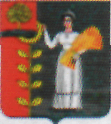 АДМИНИСТРАЦИИ СЕЛЬСКОГО ПОСЕЛЕНИЯХВОРОСТЯНСКИЙ СЕЛЬСОВЕТДобринского муниципального района Липецкой областиРоссийской Федерации      14.01.2015 г.	           ж.д.ст. Хворостянка	              №  4Об утверждении плана финансово-хозяйственной деятельности муниципального автономного учреждения культуры «Хворостянский  поселенческий центр культуры» на  2015 год и плановый период 2016 -2017 годов       Руководствуясь приказом Министерства финансов Российской Федерации от  28.07. 2010 г. № 81н «О требованиях к плану финансово-хозяйственной деятельности государственного (муниципального) учреждения», в соответствии с постановлением администрации сельского поселения Хворостянский сельсовет от 27.01.2012г.                         № 7 «Об утверждении порядка составления и утверждения плана финансово-хозяйственной деятельности муниципальных учреждения сельского поселения Хворостянский сельсовет», администрация сельского поселенияПОСТАНОВЛЯЕТ:1. Утвердить  План финансово–хозяйственной деятельности муниципального автономного учреждения  культуры «Хворостянский поселенческий центр культуры» на 2015 год и плановый период 2016 и 2017 годов (прилагается)2. Настоящее постановление  вступает в силу с момента принятия и распространяется на правоотношения возникшие с 1  января 2015 года.3. Контроль за исполнением настоящего постановления оставляю за собой.Глава администрации сельского поселения Хворостянский сельсовет 	А.М. ФирсовУТВЕРЖДАЮГлава администрации сельского поселения Хворостянский сельсоветДобринского муниципального районаЛипецкой области Российской Федерации _____________  А.М. Фирсов ПЛАНфинансово-хозяйственной деятельности  МУНИЦИПАЛЬНОГО АВТОНОМНОГО УЧРЕЖДЕНИЯ КУЛЬТУРЫ«Хворостянский поселенческий центр культуры»на 2015 год и плановый период 2016 и 2017 годовНаименование учреждения                                                           МАУК «Хворостянский ПЦК» Наименование органа,  в ведении 	Администрация сельского которого находится учреждение                              	поселения Хворостянский                                                                       	сельсоветАдрес фактического местонахождения учреждения                 Липецкая обл., Добринский р-н,                                                                                                           ж.д.ст. Хворостянка, ул. Совет-	ская, д.4Идентификационный номер налогоплательщика (ИНН)          4802009319             Код причины постановки на учёт (КПП)                                    480401001 Финансовый год и плановый период                               2015 и плановый период 2016 и 2017 гг.Единица измерения:                                                                       руб.      СВЕДЕНИЯ О ДЕЯТЕЛЬНОСТИМУНИЦИПАЛЬНОГО БЮДЖЕТНОГО УЧРЕЖДЕНИЯ.Цели деятельности МАУК«Хворостянский ПЦК» в соответствии с федеральными законами, иными нормативными и муниципальными правовыми актами и Уставом муниципального учреждения.    МАУК«Хворостянский ПЦК» в своей деятельности руководствуется Конституцией  РФ,  Гражданским кодексом РФ, Федеральным законом «Об общих  принципах организации  местного самоуправления в Российской Федерации» №131-ФЗ от 06.10.2003г., ст. 3, 29  Федерального Закона «О внесении изменений в отдельные законодательные акты РФ в связи с совершенствованием разграничения полномочий» № 199- ФЗ от 31.12.2005 г., Федеральным Законом  «О некоммерческих организациях» № 7-ФЗ от 08.12.1995г.,   Федеральным Законом «Основами  законодательства  Российской  Федерации  о  культуре» №3612-1  от 09.10.1992г., другими   нормативными    правовыми   актами    Российской   Федерации, муниципального образования и настоящим Уставом.Цели деятельности Учреждения: - осуществление муниципальной политики в сфере сохранения и развития народной традиционной культуры, поддержка любительского художественного творчества, самодеятельной творческой инициативы и социально-культурной активности населения, организации его досуга и отдыха;-  взаимодействие с Ведомственным органом управления по вопросам управления культурной межпоселенческой политики Добринского муниципального района в сфере народного творчества, культурно - досуговой деятельности и библиотечного дела. - организационное обеспечение федеральных, региональных и муниципальных проектов и программ в сфере традиционной народной культуры, любительского искусства, социокультурной интеграции и патриотического воспитания.- участие в межпоселенческих, региональных и  межрегиональных фестивалях, конкурсах, смотрах и праздниках культуры и других общекультурных акциях.- расширение дополнительных сервисных услуг оказываемых населению, ведение статистического и аналитического анализа.-  реализация целевых программ по сохранению и развитию культуры, народного творчества и библиотечного дела.Виды деятельности МАУК «Хворостянский ПЦК», относящиеся к его основным видам деятельности в соответствии с Уставом.Учреждение осуществляет следующие основные виды деятельности: - создание и организация работы коллективов, студий и кружков любительского художественного и театрального творчества, концертной деятельности, любительских объединений, клубов по интересам и других клубных формирований; - организация и проведение фестивалей, смотров, конкурсов, выставок и других форм  результатов творческой деятельности учреждений культуры;- проведение спектаклей, концертов и других театрально-зрелищных и выставочных мероприятий, в т.ч. с участием профессиональных коллективов, исполнителей и авторов; демонстрация кинофильмов и видеопрограмм;- организация работы разнообразных лекториев, школ и курсов прикладных знаний и навыков. - проведение тематических вечеров, конференций, дискуссий, творческих встреч, других форм просветительской деятельности;- проведение массовых театрализованных праздников, представлений, народных гуляний, обрядов в соответствии с местными обычаями и традициями;- организация досуга различных групп населения, в т.ч. проведение вечеров отдыха и танцевальных вечеров, дискотек, молодёжных балов, карнавалов, детских утренников, игровых и других культурно-развлекательных программ;- создание благоприятных условий для неформального общения посетителей клуба по интересам (организация работы различного рода клубных гостиных, салонов, игротек и т.д.);- организация центров муниципальной, правовой, краеведческой информации, центров чтения и др.;- повышение квалификации специалистов культуры посредством участия в семинарах, мастер-классах, совещаниях и др., организуемых учреждениями культуры- методическими центрами;- обеспечение государственной статистической отчетности по деятельности структурных подразделений и предоставление ее в Ведомственный орган управления;- разработка целевых, перспективных годовых планов и комплексных программ развития культурного обслуживания в сельском поселении;- сотрудничество с другими учреждениями культуры и иными организациями в рамках культурного обмена, изучения опыта работы, с целью обмена информационными ресурсами; - участие в установленном порядке в федеральных, региональных, муниципальных и иных целевых программах в сфере деятельности культуры; - иная деятельность, направленная на сохранение, создание, распространение и освоение культурных ценностей, предоставление культурных благ населению, не противоречащая законодательству Российской Федерации; - обеспечение социального развития коллектива.Параметры услуг, относящихся в соответствии с Уставом к основным видам деятельности МАУК«Хворостянский ПЦК», предоставление которых для физических и юридических лиц осуществляется на платной основеII. ПОКАЗАТЕЛИ ФИНАНСОВОГО СОСТОЯНИЯ УЧРЕЖДЕНИЯIII. ПОКАЗАТЕЛИ ПО ПОСТУПЛЕНИЯМ И ВЫПЛАТАМ УЧРЕЖДЕНИЯДиректор МАУК«Хворостянский ПЦК»      _______________  Н.В. Романихина                                                                                               (подпись)                          (расшифровка подписи)М.П.                                                  Ответственный исполнитель   главный бухгалтер  __________________   А.В. Чугунова   8 47462 5-73-89                           (должность)                                 (подпись)                   (расшифровка подписи)                (телефон)«26»  декабря     2014 г.Форма  по ОКУД                                                                                              по ОКПО 79324734Глава по БК                          919по ОКТМО          42612476по ОКЕИ       383№ п/пНаименование услугИнформация о порядке установления платы за оказание услугНорматив финансовых затрат на оказание услуги, руб.2015финансовый год2015финансовый год2016финансовый год2016финансовый год2017 финансовый год2017 финансовый год№ п/пНаименование услугИнформация о порядке установления платы за оказание услугНорматив финансовых затрат на оказание услуги, руб.Планируемое количество оказываемых услуг Планируемый объём средств, получаемый за оказание услуг, руб.Планируемое количество оказываемых услуг Планируемый объём средств, получаемый за оказание услуг, руб.Планируемое количество оказываемых услуг Планируемый объём средств, получаемый за оказание услуг, руб.1Иные виды предпринимательской деятельности, направленные на расширение перечня предоставляемых пользователям услуг и социально-творческое развитие учреждения.(прове-дение дискотек)Приказ № 8 от 22.04.2013года15204030600210031500211031650Наименование показателя 	 СуммаI. Нефинансовые активы, всего: 	1 838 919,76из них:1.1. Общая балансовая стоимость недвижимого муниципального имущества, всего: 	 1 558 272,25в том числе: 1.1.1. Стоимость имущества, закрепленного собственником имущества за муниципальным бюджетным учреждением на праве оперативного управления1 558 272 ,251.1.2. Стоимость имущества, приобретенного муниципальным бюджетным учреждением за счет выделенных собственником имущества учреждения средств 0,001.1.3. Стоимость имущества, приобретенного муниципальным бюджетным учреждением за счет доходов, полученных от платной и иной приносящей доход деятельности0,001.1.4. Остаточная стоимость недвижимого муниципального имущества531 566,851.2. Общая балансовая стоимость движимого муниципального имущества, всего:280 647,51в том числе:1.2.1. Общая балансовая стоимость особо ценного движимого имущества93 598,351.2.2. Остаточная стоимость особо ценного движимого имущества36 238,54II. Финансовые активы, всего: 	24 778,99из них:2.1. Дебиторская задолженность по доходам, полученным за счет средств муниципального бюджета2.2. Дебиторская задолженность по выданным авансам, полученным за счет средств муниципального бюджета, всего: 	24 778,99в том числе: 	2.2.1. по выданным авансам на услуги связи0,002.2.2. по выданным авансам на транспортные услуги 	 0,002.2.3. по выданным авансам на коммунальные услуги24 778,992.2.4. по выданным авансам на услуги по содержанию имущества 	0,002.2.5. по выданным авансам на прочие услуги0,002.2.6. по выданным авансам на приобретение основных средств 	0,002.2.7. по выданным авансам на приобретение нематериальных активов0,002.2.8. по выданным авансам на приобретение непроизведенных активов0,002.2.9. по выданным авансам на приобретение материальных запасов 	0,002.2.10. по выданным авансам на прочие расходы 	 0,002.3. Дебиторская задолженность по выданным авансам за счет доходов, полученных от платной и иной приносящей доход деятельности, всего:0,00в том числе: 	 2.3.1. по выданным авансам на услуги связи0,002.3.2. по выданным авансам на транспортные услуги 	0,002.3.3. по выданным авансам на коммунальные услуги0,002.3.4. по выданным авансам на услуги по содержанию имущества0,002.3.5. по выданным авансам на прочие услуги 	0,002.3.6. по выданным авансам на приобретение основных средств0,002.3.7. по выданным авансам на приобретение нематериальных активов 0,002.3.8. по выданным авансам на приобретение непроизведенных активов0,002.3.9. по выданным авансам на приобретение материальных запасов0,002.3.10. по выданным авансам на прочие расходы 	 0,00III. Обязательства, всего: 	 98 746,52из них:3.1. Просроченная кредиторская задолженность0,003.2. Кредиторская задолженность по расчетам с поставщиками и подрядчиками за счет средств муниципального бюджета, всего:0,00в том числе: 3.2.1. по начислениям на выплаты по оплате труда 	52 449,003.2.2. по оплате услуг связи0,003.2.3. по оплате транспортных услуг0,003.2.4. по оплате коммунальных услуг0,003.2.5. по оплате услуг по содержанию имущества0,003.2.6. по оплате прочих услуг0,003.2.7. по приобретению основных средств 	0,003.2.8. по приобретению нематериальных активов 0,003.2.9. по приобретению непроизведенных активов0,003.2.10. по приобретению материальных запасов0,003.2.11. по оплате прочих расходов0,003.2.12. по платежам в бюджет46 297,523.2.13. по прочим расчетам с кредиторами 	0,003.3. Кредиторская задолженность по расчетам с поставщиками и подрядчиками за счет доходов, полученных от платной и иной приносящей доход деятельности, всего: 	0,00в том числе:3.3.1. по начислениям на выплаты по оплате труда0,003.3.2. по оплате услуг связи 0,003.3.3. по оплате транспортных услуг0,003.3.4. по оплате коммунальных услуг 0,003.3.5. по оплате услуг по содержанию имущества0,003.3.6. по оплате прочих услуг0,003.3.7. по приобретению основных средств0,003.3.8. по приобретению нематериальных активов 0,003.3.9. по приобретению непроизведенных активов0,003.3.10. по приобретению материальных запасов0,003.3.11. по оплате прочих расходов0,003.3.12. по платежам в бюджет0,003.3.13. по прочим расчетам с кредиторами0,00Наименование показателя 		Код по бюджетной классификации операции сектора государственного управления отчетный 2014 финансовый год отчетный 2014 финансовый год отчетный 2014 финансовый год отчетный 2014 финансовый год отчетный 2014 финансовый годплановый   2015 финансовый годплановый   2015 финансовый годплановый   2015 финансовый годплановый   2015 финансовый годплановый   2015 финансовый годНаименование показателя 		Код по бюджетной классификации операции сектора государственного управленияВсегов том числев том числев том числев том числеВсегоВсегов том числев том числев том числеНаименование показателя 		Код по бюджетной классификации операции сектора государственного управленияВсегооперации по лицевым счетам, открытым в органах осуществляющих ведение лицевых счетовоперации по лицевым счетам, открытым в органах осуществляющих ведение лицевых счетовоперации по счетам, открытым в кредитных организациях операции по счетам, открытым в кредитных организациях ВсегоВсегооперации по лицевым счетам, открытым в органах осуществляющих ведение лицевых счетовоперации по лицевым счетам, открытым в органах осуществляющих ведение лицевых счетовоперации по счетам, открытым в кредитных организациях Планируемый остаток средств на начало планируемого годаХ7,717,717,710,000,009,219,219,219,210,00Поступления, всего:Х1 848 073,551 848 073,551 848 073,550,000,001465952,01465952,01465952,01465952,00,00в том числе:Субсидии на выполнение муниципального заданияХ1 803 0651 803 0651 803 0651435652,01435652,01435652,01435652,00,00Иные субсидииХ14408,5514408,5514408,550,000,000,000,000,000,000,00Иные выплатыХ0,000,000,000,000,000,000,000,000,000,00Поступления от оказания муниципальным бюджетным учреждением услуг (выполнения работ), предоставление которых для физических и юридических лиц осуществляется на платной основе, всего:Х0,000,000,000,000,000,00в том числе:Проектная деятельность по грантам; Х0,000,000,000,000,000,000,000,000,000,00Библиотечные и информационно-библиографические услуги Х0,000,000,000,000,000,000,000,000,000,00Сервисные услуги 0,000,000,000,000,000,00Справочно-консультационное обслуживание 0,000,000,000,000,000,000,000,000,000,00Возмещение расходов за изготовление бланочной продукции и расходов по работе с задолжниками, порчу и потерю изданий;0,000,000,000,000,000,000,000,000,000,00Организация и проведение платных форм культурно-просветительской и информационной деятельности;0,000,000,000,000,000,000,000,000,000,00Иные виды предпринимательской деятельности, направленные на расширение перечня предоставляемых пользователям услуг и социально-творческое развитие Учреждения.30600,030600,030600,00,000,0030000,030000,030 000,030 000,00,00Поступления от иной приносящей доход деятельности, всего:Х0,000,000,000,000,000,000,000,000,000,00Планируемый остаток средств на конец планируемого годаХ0,000,000,000,000,000,000,000,000,000,00Выплаты всего:9001 848 081,261 848 081,261 848 081,260,000,001465961,211465961,211465961,211465961,210,00в том числе:Оплата труда и начисления на выплаты по оплате труда, всего:2101 226 1621 226 1621 226 1620,000,001050895,01050895,01050895,01050895,00,00из них: 	Заработная плата2119424359424359424350,000,00807139,0807139,0807139,0807139,00,00Прочие выплаты2120,000,000,000,000,000,00Начисления на выплаты по оплате труда2132837272837272837270,000,00243756,0243756,0243756,0243756,00,00Оплата работ, услуг, всего:2205418045418045418040,000,00375734,0375734,0375734,0375734,00,00из них:Услуги связи2213253532535325350,000,006595,06595,06595,06595,00,00Транспортные услуги2220,000,000,00Коммунальные услуги2231657591657591657590,000,0021917,021917,021917,021917,00,00Работы, услуги по содержанию имущества2253077083077083077080,000,00327918,0327918,0327918,0327918,00,00Прочие работы, услуги2263580235802358020,000,0019304,019304,019304,019304,00,00Прочие расходы29019914,019914,019914,00,000,0017323,017323,017323,017323,00,00Поступление нефинансовых активов, всего:30060201,2660201,2660201,260,000,0022009,2122009,2122009,2122009,210,00из них:Увеличение стоимости основных средств31013780,013780,013780,00,000,005600,05600,05600,05600,00,00Увеличение стоимости материальных запасов34046421,2646421,2646421,260,000,0016409,2116409,2116409,2116409,210,00Справочно:Объем публичных обязательств, всего1 848 081,261 848 081,261 848 081,260,000,001465961,211465961,211465961,211465961,210,00Наименование показателя 		Код по бюджетной классификации операции сектора государственного управленияплановый  2016 финансовый годплановый  2016 финансовый годплановый  2016 финансовый годплановый  2016 финансовый годплановый  2017 финансовый годплановый  2017 финансовый годплановый  2017 финансовый годплановый  2017 финансовый годплановый  2017 финансовый годплановый  2017 финансовый годНаименование показателя 		Код по бюджетной классификации операции сектора государственного управленияВсегов том числев том числев том числеВсегоВсегов том числев том числев том числев том числеНаименование показателя 		Код по бюджетной классификации операции сектора государственного управленияВсегооперации по лицевым счетам, открытым в органах осуществляющих ведение лицевых счетовоперации по счетам, открытым в кредитных организациях операции по счетам, открытым в кредитных организациях ВсегоВсегооперации по лицевым счетам, открытым в органах осуществляющих ведение лицевых счетовоперации по лицевым счетам, открытым в органах осуществляющих ведение лицевых счетовоперации по счетам, открытым в кредитных организациях операции по счетам, открытым в кредитных организациях Планируемый остаток средств на начало планируемого годаХ0,000,000,000,000,000,000,000,000,000,00Поступления, всего:Х913644,0913644,0891412,0891412,0891412,0891412,00,000,00в том числе:ХСубсидии на выполнение муниципального заданияХ883644,0883644,0861412,0861412,0861412,0861412,00,000,00Иные субсидииХ0,000,000,000,000,000,000,000,000,000,00Иные выплатыХ0,000,000,000,000,000,000,000,000,000,00Поступления от оказания муниципальным бюджетным учреждением услуг (выполнения работ), предоставление которых для физических и юридических лиц осуществляется на платной основе, всего:Х0,000,00в том числе:Проектная деятельность по грантам; Х0,000,000,000,00Библиотечные и информационно-библиографические услуги Х0,000,000,000,000,000,000,000,000,000,00Сервисные услуги 0,000,000,000,00Справочно-консультационное обслуживание 0,000,000,000,00Возмещение расходов за изготовление бланочной продукции и расходов по работе с задолжниками, порчу и потерю изданий;0,000,000,000,00Организация и проведение платных форм культурно-просветительской и информационной деятельности;0,000,000,000,00Иные виды предпринимательской деятельности, направленные на расширение перечня предоставляемых пользователям услуг и социально-творческое развитие Учреждения.30000,030000,00,000,0030000,030000,030000,030000,00,000,00Поступления от иной приносящей доход деятельности, всего:Х0,000,000,000,000,000,000,000,000,000,00Планируемый остаток средств на конец планируемого годаХ0,000,000,000,000,000,000,000,000,000,00Выплаты всего:900913644,0913644,00,000,00891412,0891412,0891412,0891412,00,000,00в том числе:Оплата труда и начисления на выплаты по оплате труда, всего:210883644,0883644,00,000,00861412,0861412,0861412,0861412,00,000,00из них: 	Заработная плата211807139,0807139,00,000,00807139,0807139,0807139,0807139,00,000,00Прочие выплаты2120,000,000,000,00Начисления на выплаты по оплате труда21376505,076505,00,000,0054273,054273,054273,054273,00,000,00Оплата работ, услуг, всего:2202000,02000,00,000,002000,02000,02000,02000,00,000,00из них:Услуги связи2210,000,000,000,000,000,000,000,000,000,00Транспортные услуги2220,000,000,000,000,000,000,000,000,000,00Коммунальные услуги2230,000,000,000,000,000,000,000,000,000,00Работы, услуги по содержанию имущества2250,000,000,000,000,000,000,000,000,000,00Прочие работы, услуги2262000,02000,00,000,002000,02000,02000,02000,00,000,00Прочие расходы2906000,06000,00,000,006000,06000,06000,06000,00,000,00Поступление нефинансовых активов, всего:30022000,022000,00,000,0022000,022000,022000,022000,00,000,00из них:Увеличение стоимости основных средств3105600,05600,00,000,005600,05600,05600,05600,00,000,00Увеличение стоимости материальных запасов34016400,016400,00,000,0016400,016400,016400,016400,00,000,00Справочно:Объем публичных обязательств, всего913644,0913644,00,000,00891412,0891412,0891412,0891412,00,000,00